____________________________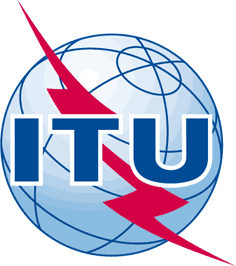 INTERNATIONAL TELECOMMUNICATION UNIONTELECOMMUNICATION
STANDARDIZATION SECTORSTUDY PERIOD 2017-2020INTERNATIONAL TELECOMMUNICATION UNIONTELECOMMUNICATION
STANDARDIZATION SECTORSTUDY PERIOD 2017-2020FG-AI4H-J-046FG-AI4H-J-046INTERNATIONAL TELECOMMUNICATION UNIONTELECOMMUNICATION
STANDARDIZATION SECTORSTUDY PERIOD 2017-2020INTERNATIONAL TELECOMMUNICATION UNIONTELECOMMUNICATION
STANDARDIZATION SECTORSTUDY PERIOD 2017-2020ITU-T Focus Group on AI for HealthITU-T Focus Group on AI for HealthINTERNATIONAL TELECOMMUNICATION UNIONTELECOMMUNICATION
STANDARDIZATION SECTORSTUDY PERIOD 2017-2020INTERNATIONAL TELECOMMUNICATION UNIONTELECOMMUNICATION
STANDARDIZATION SECTORSTUDY PERIOD 2017-2020Original: EnglishOriginal: EnglishWG(s):WG(s):WG-EthicsE-meeting, 30 September – 2 October 2020E-meeting, 30 September – 2 October 2020DOCUMENTDOCUMENTDOCUMENTDOCUMENTDOCUMENTSource:Source:Centre hospitalier de l’Université de Montréal (CHUM)Centre hospitalier de l’Université de Montréal (CHUM)Centre hospitalier de l’Université de Montréal (CHUM)Title:Title:Translating Principles into Practices: Responsible Innovation and AI Taskforce at the University of Montreal Academic Health Center (CHUM)Translating Principles into Practices: Responsible Innovation and AI Taskforce at the University of Montreal Academic Health Center (CHUM)Translating Principles into Practices: Responsible Innovation and AI Taskforce at the University of Montreal Academic Health Center (CHUM)Purpose:Purpose:DiscussionDiscussionDiscussionContact:Contact:Cécile Petitgand
Centre hospitalier de l’Université de Montréal (Québec)
CanadaCécile Petitgand
Centre hospitalier de l’Université de Montréal (Québec)
CanadaTel: +1 514 890-8000, 13848	
Email: cecile.petitgand.chum@ssss.gouv.qc.caContact:Contact:Kathy Malas
Centre hospitalier de l’Université de Montréal (Québec)
CanadaKathy Malas
Centre hospitalier de l’Université de Montréal (Québec)
CanadaTel: +1 514 890-8000, 31221		
Email: kathy.malas.chum@ssss.gouv.qc.caAbstract:Much of the debate on AI ethics in healthcare has focused on the what rather than the how. Key principles (e.g. benevolence, equity, explicability) have been put forward to guide the responsible development and deployment of AI applications in healthcare. However, there is still a lack of actionable methods and tools to help AI developers and implementors embed these principles in current practices. The University of Montreal Hospital Center (CHUM) has launched a multi-stakeholder task force to produce knowledge, tools and methods to enhance the governamentability of AI systems in real-life care settings. Formed by health managers, researchers, care givers, patients, citizens as volunteers, AI developers and non-profit leaders (25 members in total), the task force have four main objectives:Analyze AI development and implementation processes at several departments of the CHUM to identify main challenges and develop adapted solutions; Develop a checklist with AI ethics principles and criteria to enable AI developers and implementors to assess the responsibility of AI innovations; Develop a guide comprising a set of recommendations to help AI developers and implementors find adequate resources to conduct responsible AI projects throughout their life cycle. The CHUM has adopted an innovation framework that consider all stages of the “innovation cycle” from ideation to design to development to experimentation to implementation to impact measurement to scaling up/valorization. The checklist and the guide produced will propose recommendations based on each step of this cycle and adapted to the specific needs of AI innovators and implementors.  